VOLUNTEER ROLE STATEMENT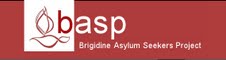       Brigidine Asylum Seekers’ Project (BASP)VOLUNTEER POSITION TITLE:	BASP VolunteerREPORTS TO: Relevant BASP Co-ordinator or officer	 HOURS PER WEEK: As mutually agreed	LOCATION: BASP Office/Person’s home / Community	AUTHORISED BY: Relevant BASP Co-ordinator or OfficerDutiesBASP aims to match the needs of those seeking asylum with the skills, availability and location of the volunteerThe volunteer activities may include one of the following:Teaching English in a family’s or individual’s homeSocial Support and friendship- in private homes or broader communityTransport to activities/appointments (Occasional or regular)Helping with form fillingVisiting the detention centresCollection &/ delivery of food or material aidLetter writing/ advocacy re concerns and fairnessOther- specifyBASP works within the Policies of the Brigidine Sisters Victoria Community. Key policies are available on the BASP website, with the full complement available from a BASP Co-ordinator. BASP volunteers are also expected to work within these policies as far as they relate to the context of their activities. BASP undertakes To pass on the relevant information required to undertake the allocated tasksTo alert the volunteer to any known or potential risks and to identify actions if any risk should occurTo respond promptly to concerns reported and issues arising from the volunteer activity.To amend or cease the activity if either the volunteer or asylum seeker is not comfortable with the arrangementThe volunteer undertakesTo respect the privacy and dignity of asylum seekers, not breaching confidentiality in public or privateTo report any concerns, risks or issues which arise from the allocated activity to the relevant co-ordinatorTo advise the relevant co-ordinator if they are unable to attend as agreedTo treat people as you would like to be treated.To understand and demonstrate respect for cultural differences.A Working with Children Check is required for this volunteer position.I agree to undertake voluntary work for BASP on the basis of the conditions above.Signed………………………………………………………..Volunteer, ………………Date